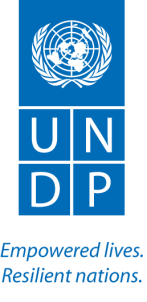 27 January 2014Subject: Request for an Executive Decision for funding to the UNDP Early Recovery Package for SudanDear Mr. Ryan, Based on the Early Recovery Strategy and Support Package for Sudan 2014, developed jointly between BCPR and UNDP Sudan, I would hereby kindly request for a BCPR funding allocation through an Executive Decision to the project Strengthening Early Recovery Operations and Coordination (00072220) and the Darfur DDR Preparatory Project (00072727). The funds would support the cluster coordination, early recovery advisory and part of the UNDP early recovery Programme component of the agreed Strategy and Support Package. UNDP Sudan has dedicated significant time and resources over the past two years to recovery and early recovery, especially in Darfur. Assistance from BCPR since 2008 has been important to enable UNDP Sudan to make a longer term commitment aid the transition from relief to development. The combination of coordination and programmatic priorities outlined in this support package will allow UNDP Sudan to make a considerable to the Early Recovery efforts in Sudan during the coming 12-15 months. The request for new BCPR funding allocation would be disbursed as follows:Support to Cluster Coordination:  For UNDP to meet its full responsibility as a Sector Lead for the Recovery, Returns and Reintegration (RRR) sector in 2014 and beyond, increased staff capacities including a dedicated sector coordinator (FTA P3) and a RRR sector field coordinator (IUNV), is needed. The requested support from BCPR amounts to USD $266,789 to be allocated to project 00072220.ER Advisory support to the Humanitarian Coordinator: To strengthen the early recovery advisory capacity to the RC/HC, an Early Recovery Advisor (FTA P4) is needed. The requested support from BCPR amounts to USD $246,419 to be allocated to project 00072220.  Community-based Early Recovery Programming: The Community Security and Arms Control (CSAC), complementing the Sudan DDR Programme and piloted in 2013, would be supported through a kick-start replication in 2014 in five priority communities. The requested support from BCPR is USD $1,000,000 to be allocated to project 00072727.Remaining Early Recovery Programme components will be submitted through the formal BPAC process, as agreed with your team. Let me take the opportunity to once again thank BCPR for its excellent support to the UNDP Country Office. We look forward to continue working with you to ensure UNDP’s success with respect to its global Early Recovery commitments. Sincerely,             										Ali Al-Za’tariResident Represenative
UNDP Sudan Mr. Jordan Ryan Director of the Bureau for Crisis Prevention and RecoveryOne United Nations PlazaDC1 – 20th floorNew York, NY10017, USA